Exercise 5                                        A1                          Sports           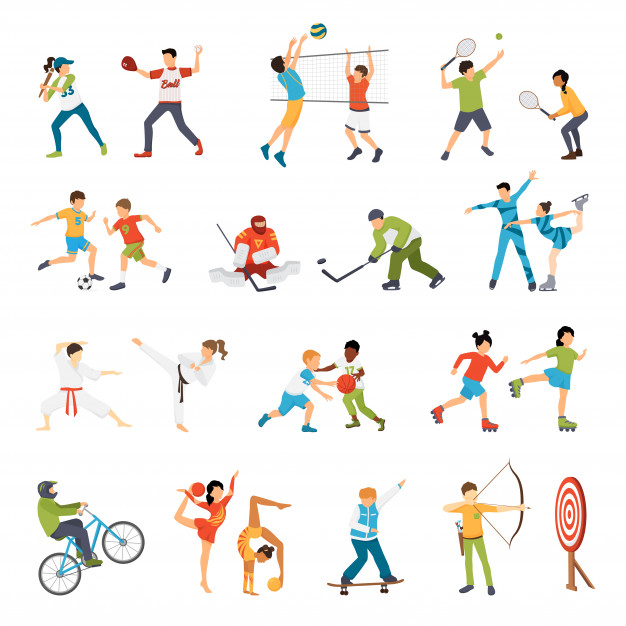 Fill in the missing letters in the following sports words:1. F_otb_ll  2. R_nn_ng,3. K_rat_ 4. J_do5. Ba_ket_all6. Sk_ing7. Vol-eyba-l8. T_nn_sName: ____________________________    Surname: ____________________________    Nber: ____   Grade/Class: _____Name: ____________________________    Surname: ____________________________    Nber: ____   Grade/Class: _____Name: ____________________________    Surname: ____________________________    Nber: ____   Grade/Class: _____Assessment: _____________________________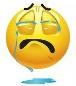 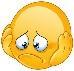 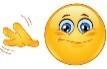 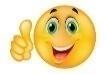 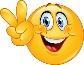 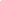 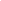 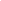 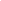 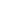 Date: ___________________________________________________    Date: ___________________________________________________    Assessment: _____________________________Teacher’s signature:___________________________Parent’s signature:___________________________